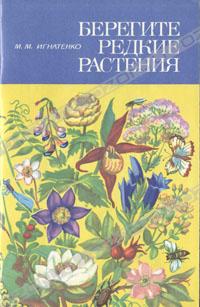 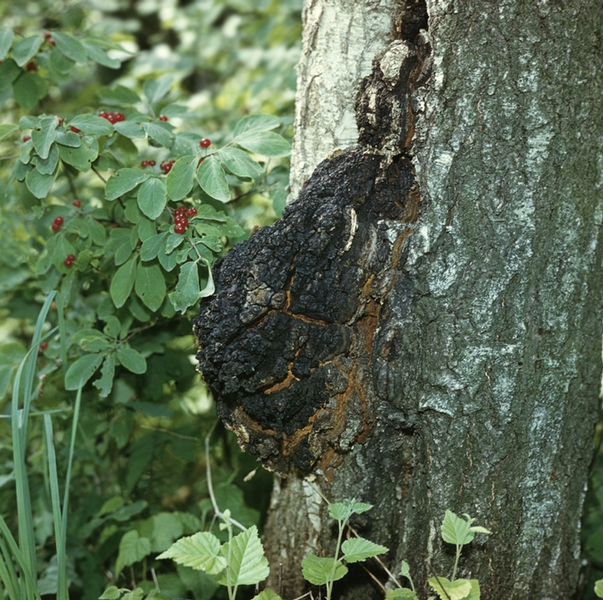 ЧАГА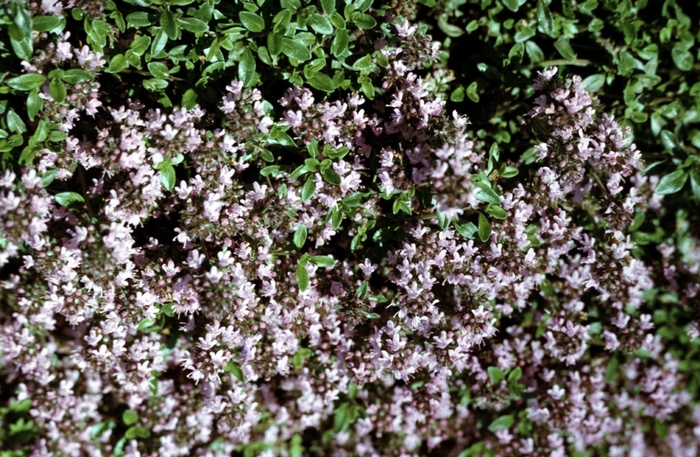 ЧАБРЕЦ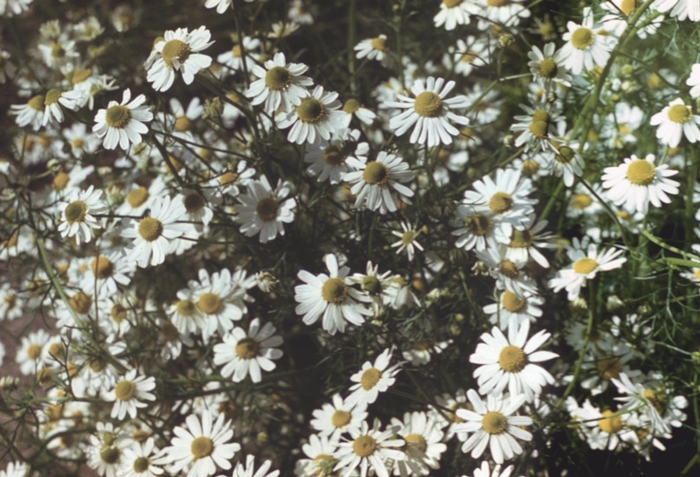 РОМАШКА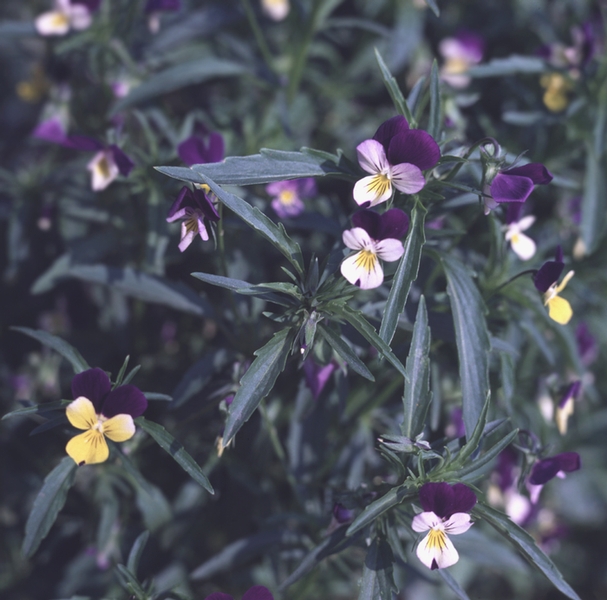 ФИАЛКА ТРЁХЦВЕТНАЯ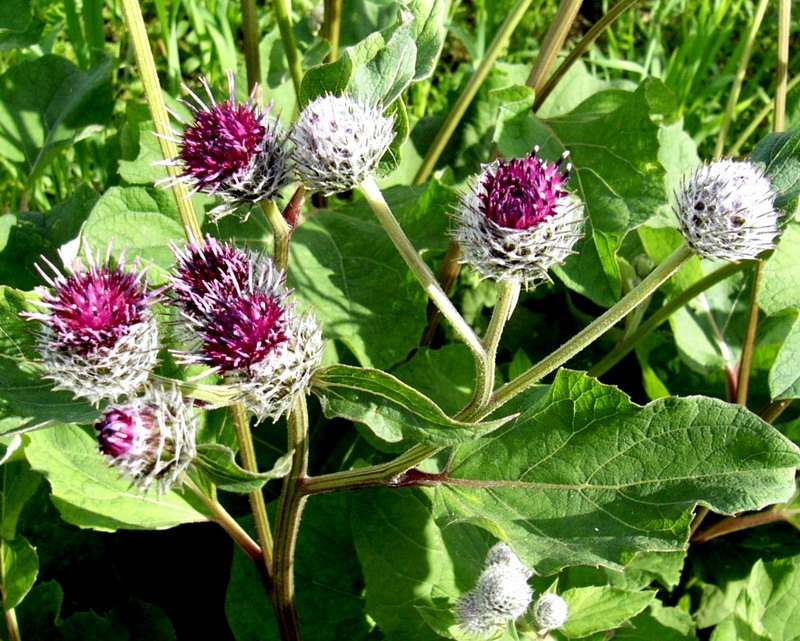 Лопух Войлочный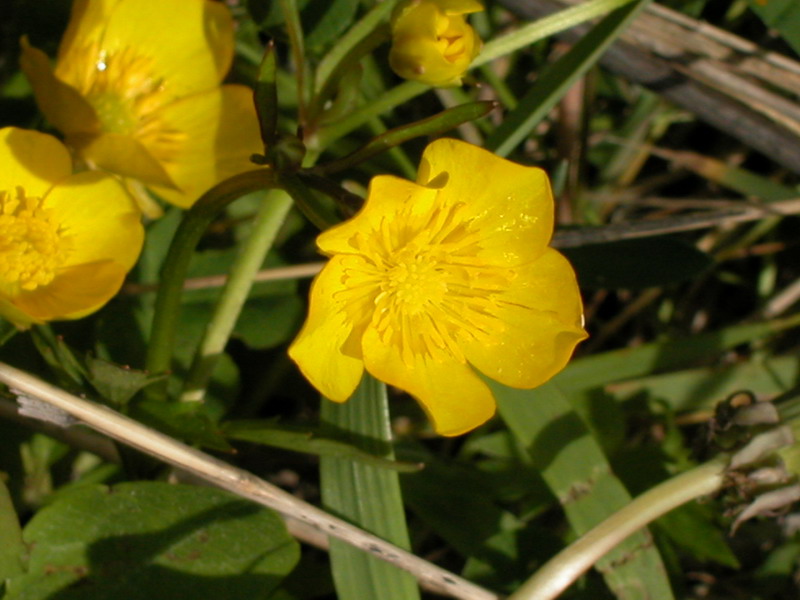 Лютик Едкий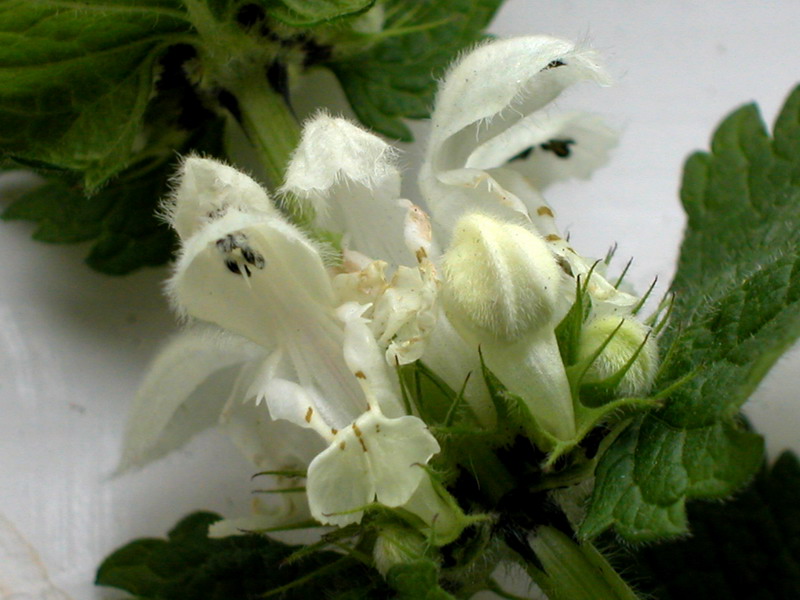 Яснотка Белая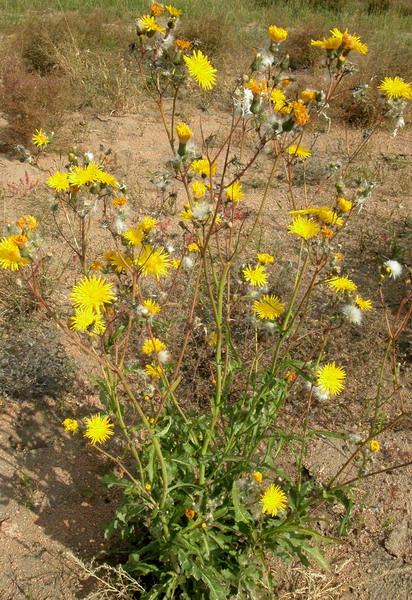 ОСОТ ПОЛЕВОЙ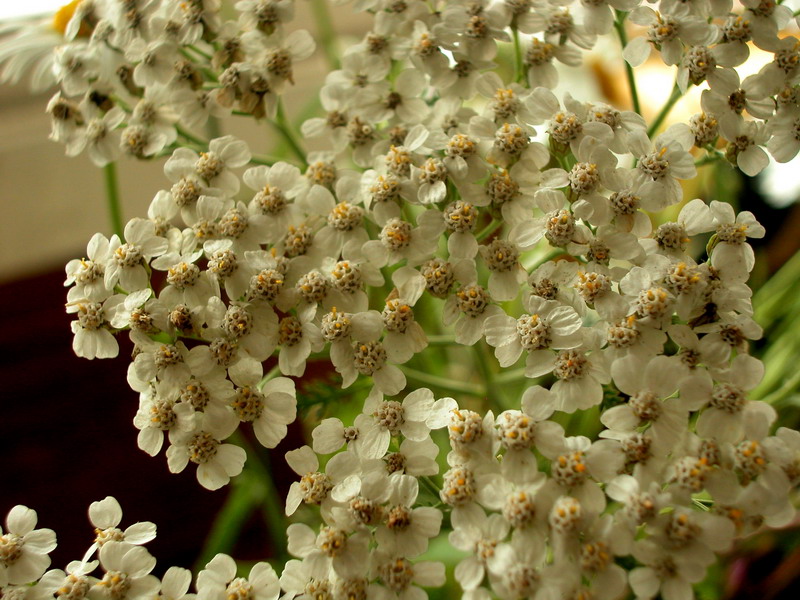 Тысячелистник Обыкновенный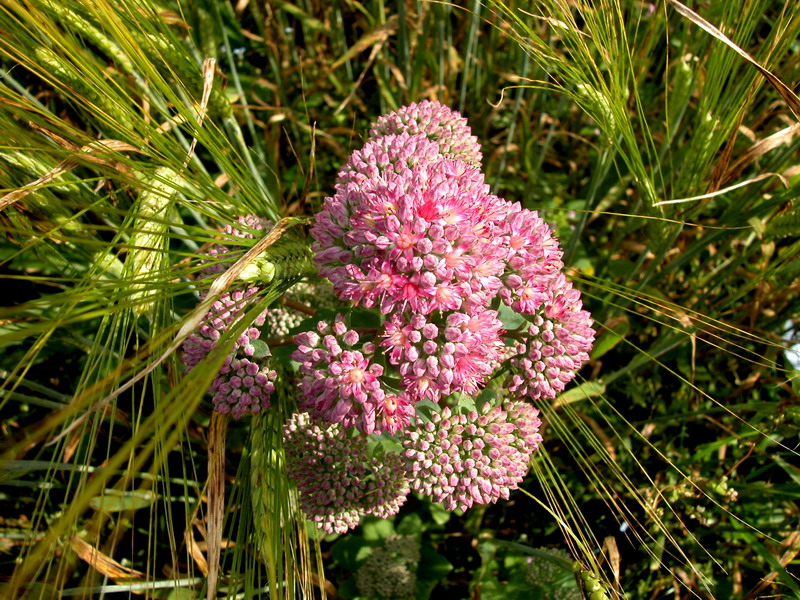 ОЧИТОК ТРЁХЛИСТНЫЙ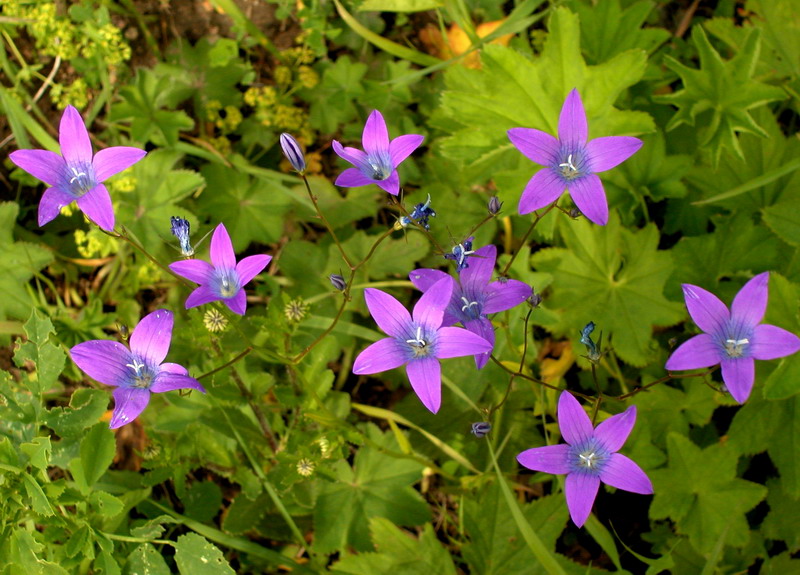 Колокольчик Раскидистый